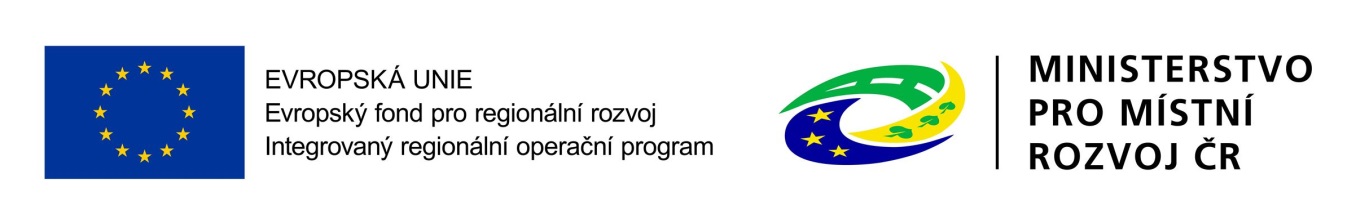 IROP, VÝZVA Č. 66 Infrastruktura pro vzdělávání - integrované projekty ITIZákladní škola Rokycany, ulice Míru 64, příspěvková organizace, příspěvková organizace je realizátorem jednoetapového projektu s názvem: Obnovení vybavení školní dílny, reg. č. CZ. CZ.06.2.67/0.0/0.0/16_066/0005046 v rámci Výzvy č. 66 Infrastruktura pro vzdělávání – integrované projekty ITI, Integrovaný regionální operační program (IROP), PO 2:  Zkvalitnění veřejných služeb a podmínek života pro obyvatele region, IP 10: Investice do vzdělávání, odborného vzdělávání, včetně odborné přípravy pro získání dovedností a do celoživotního učení rozvíjením infrastruktury pro vzdělávání a odbornou přípravu, SC 2.4: Zvýšení kvality a dostupnosti infrastruktury pro vzdělávání a celoživotní učení. DETAILY PROJEKTUDoba realizace: od 27. 2. 2017 do 31. 7. 2018Předpokládaná finanční výše rozpočtu projektu/podpory:Hlavní kontaktní osoba projektu za naši školu:Mgr. Hana Šlégrová, Ph.D.Kontakt: slegrova.ha@zsulmirurokycany.cz, + 420 736 182 857Cíle projektuCílem projektu je vybudování odborné jazykové učebny multimediálního charakteru o kapacitě 24 míst a technické dílny o kapacitě 30 míst a jejich vybavení moderním vybavení, které koresponduje s požadavky trhu práce a navazujících středních škol.Realizované aktivity projektuV souladu s kapitolou 3.1.3 Specifických pravidel pro žadatele a příjemce kolové výzvy č. 66 byly jako hlavní podporované aktivity relevantní pro projekt definovány tyto:- rekonstrukce a stavební úpravy stávající infrastruktury (včetně zabezpečení bezbariérovosti dle vyhlášky č. 398/2009 Sb.),- pořízení vybavení budov a učeben.Celkem rozpočet projektu, CZV
1 796 423,13 Kč
Z toho Dotace EU (IROP) a státní rozpočet ČR1 616 780,81 KčVlastní zdroje179 642,32 Kč